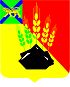 АДМИНИСТРАЦИЯ МИХАЙЛОВСКОГО МУНИЦИПАЛЬНОГО РАЙОНА ПОСТАНОВЛЕНИЕ 
________________                                с. Михайловка                              № ________________О внесении изменений в постановление администрации Михайловского муниципального района от 27.05.2019 № 445-па «О проведении мероприятий в рамках культурно-досугового проекта для старшего поколения «Летние вечера в парке 50+» В соответствии с Федеральным законом от 06.10.2003 № 131-ФЗ «Об общих принципах организации местного самоуправления в Российской Федерации», руководствуясь Уставом Михайловского муниципального района, на основании письма депутата Государственной Думы Федерального Собрания Российской Федерации Новикова В.М. от 13.05.2019 № 208, в целях реализации муниципальной программы «Развитие культуры Михайловского муниципального района на 2019-2021 годы», утвержденной постановлением администрации Михайловского муниципального района от 29.12.2018 № 1327-па, администрация Михайловского муниципального районаПОСТАНОВЛЯЕТ:1. Внести изменения в постановление администрации Михайловского муниципального района от 27.05.2019 № 445-па «О проведении мероприятий в рамках культурно-досугового проекта для старшего поколения «Летние вечера в парке 50+» (далее – постановление) следующего содержания:1.1. Подпункт 3.1. постановления изложить в новой редакции следующего содержания: «3.1. Подготовить и провести 04 июля 2019 года и 21 августа 2019 года на центральной площади с. Михайловка мероприятия, согласно плану мероприятий (Приложение №1)».1.2. Пункт 4 постановления изложить в новой редакции следующего содержания: «4. Отделу экономики управления экономики (Маркова М.Н.) организовать на центральной площади с. Михайловка торговлю прохладительными напитками, кондитерскими изделиями 04 июля 2019 года и 21 августа 2019 года с 12-00 часов до 21-00 часов».1.3. Пункт 8 постановления изложить в новой редакции следующего содержания: «8. Рекомендовать главе администрации Михайловского сельского поселения Абрамову В.Л. обеспечить освещение улиц Красноармейской, Колхозной, центральной площади, питание электрической розетки на центральной площади с. Михайловка 04 июля 2019 года и 21 августа 2019 года с 11-00 часов до 21-00 часов».1.4. Пункт 9 постановления изложить в новой редакции следующего содержания: «9. Рекомендовать отделу Министерства внутренних дел России по Михайловскому муниципальному району (Присакарь П.И.):9.1. Обеспечить охрану жизни и здоровья граждан, охрану общественного порядка на центральной площади с. Михайловка 04 июля 2019 года с 18 часов 30 минут до 21 часов 30 минут и 21 августа 2019 года с 17 часов 30 минут до 20 часов 30 минут;9.2. Обеспечить свободный доступ к автомобилю скорой помощи 04 июля 2019 года с 19-00 часов до 21-00 часов и 21 августа 2019 года с 18-00 часов до 20-00 часов на центральной площади с. Михайловка».1.5. Пункт 10 постановления изложить в новой редакции следующего содержания: «10. Рекомендовать КГБУЗ «Михайловская ЦРБ» (Никитина Л.Г.) 04 июля 2019 года с 19-00 часов до 21-00 часов и 21 августа 2019 года с 18-00 часов до 20-00 часов обеспечить дежурство врача и автомобиля скорой помощи с набором медикаментов, необходимых для оказания первой медицинской помощи во время проведения мероприятий».2. Контроль выполнения настоящего постановления возложить на заместителя главы администрации Михайловского муниципального района Саломай Е.А.Глава Михайловского муниципального района -Глава администрации района                                                       В.В. АрхиповПриложение № 1УТВЕРЖДЕНк постановлению администрации Михайловского муниципального района от __________№ __________План проведения культурно-досугового проекта для старшего поколения «Летние вечера в парке 50+» на территории Михайловского муниципального района Место проведениявремя и датаФИО ответственного за реализацию проекта на территорииТематика мероприятия с. Михайловка центральная площадь04 июля 2019с 19-00 час.до 21-00 час- Саломай Е.А., заместитель главы администрации Михайловского муниципального района;- Сташко Е.А., начальник отдела по культуре и молодежной политике;- Кузьменко О.В., директор ММБУК ММР «МКИО»Открытие мероприятия в рамках проекта для старшего поколения «Летние вечера» - «Театр начинается с вешалки», мероприятие, посвященное году театраНовошахтинское гп п. Новошахтинский10 июля 2019с 18-00 час.до 20-00 часУдовиченко А.А., глава Новошахтинского сельского поселенияДень семьи, любви иверностиКремовское спс. Кремово10 июля 2019с 18-00 час.до 20-00 часСергоян С.М., глава Кремовского сельского поселенияВечер отдыха «Под покровом Петра и Февронии»Михайловское спс. Васильевка17 июля 2019с 18-00 час.до 20-00 часАбрамов В.Л.,глава Михайловскогосельского поселения«Дискотека -70-х»Григорьевское спс. Григорьевка24 июля 2019 с 18-00 час.до 20-00 часДремин А.С., глава Григорьевского сельского поселенияМероприятие «Картофельный банкет»Ивановское спс. Ивановка31 июля 2019с 18-00 час.до 20-00 часДедусь А.М., глава Ивановского сельского поселения«Ты – морячка, я - моряк», тематическое мероприятие, в рамках Дня ВМФСунятсенское спс. Первомайское07 августа 2019с 18-00 час.до 20-00 часУхаботин А.С., глава Сунятсенского сельского поселенияМероприятие, посвященное Всемирному дню кошек Осиновское спс. Осиновка14 августа 2019с 18-00 час.до 20-00 часЖихарев Л.А.,глава Осиновскогосельского поселениямероприятие  «ШляпоШное знакомство»с. Михайловка центральная площадь21 августа 2019с 18-00 час.до 20-00 час- Саломай Е.А., заместитель главы администрации Михайловского мр;- Сташко Е.А., начальник отдела по культуре и молодежной политике;- Кузьменко О.В., директор ММБУК ММР «МКИО»Закрытие на территории  Михайловского муниципального района культурно-досугового проекта для старшего поколения «Летние вечера».День Государственного флага Российской Федерации